Remember, Take Heart, and Ask Yourself Questions:*one page of advice for storytellers*:Talk about something that you want to talk about.  Look out for any change you might find in yourself.  Or not.Take Heart (and h)Last year’s students suggested that we give you some examples other students’.. Then he got to move back to AK. storyteller used to play with his friends when he was little and now . storyteller was  (ome the fear, others did not)Note that these stories, when shared in class, all contained an abundance of lively details.And stop and ask yourself questions when: …you find yourself another character in your story.…you find yourself saying some version of “I don’t mean to be offensive/racist/sexist, etc.”…your story is mostly about something that didn’t actually happen to you (i.e. it’s not about YOU or it didn’t actually happen like that).…if your story significantly involves another person, think about whether or not it is appropriate to ask for their permission before you share the story.Be honest. Be brave. Tell your story.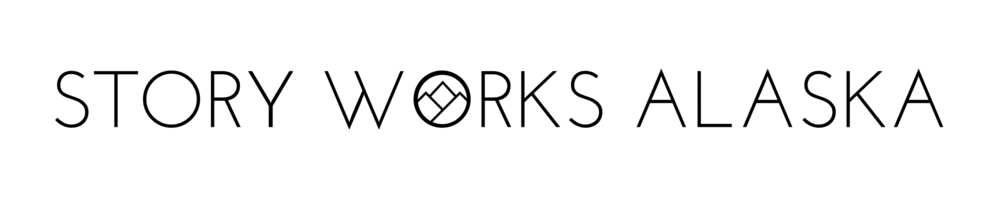 